Ideas for Water Cycle Art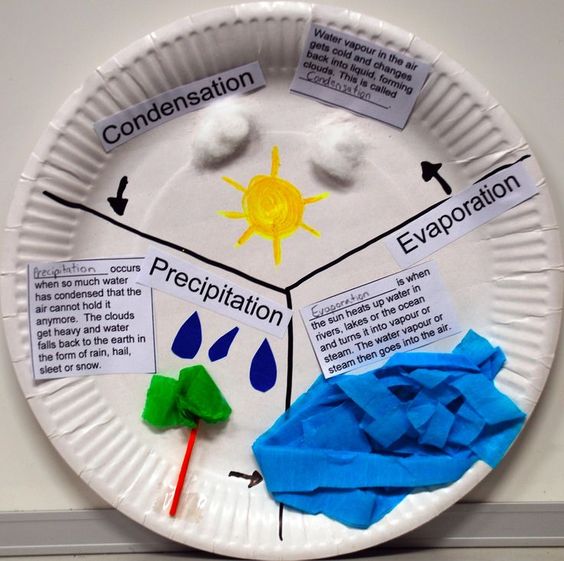 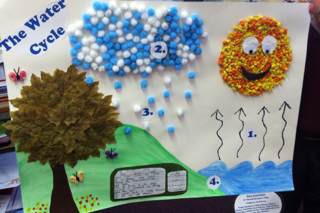 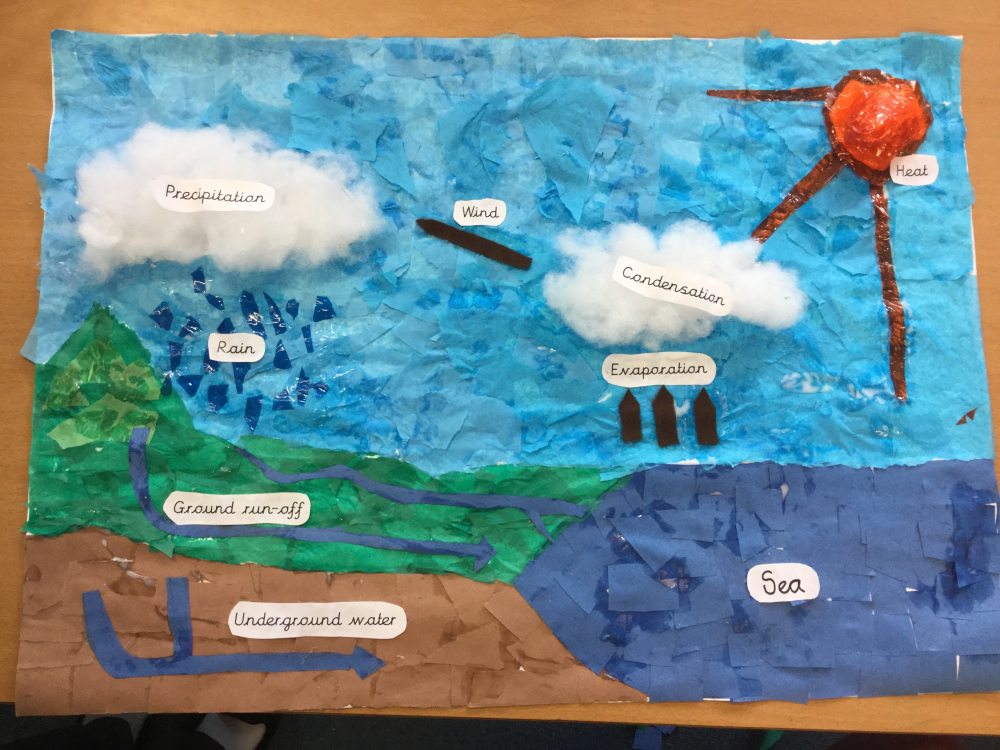 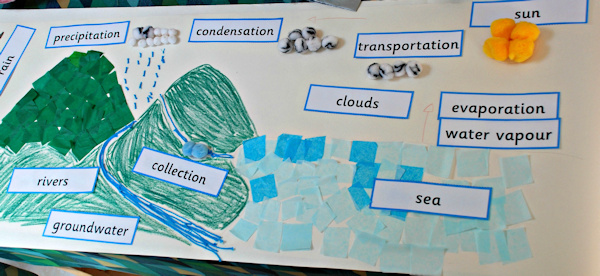 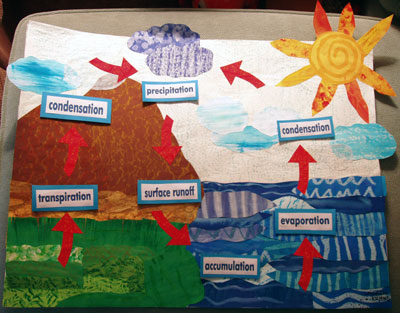 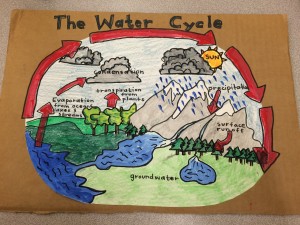 